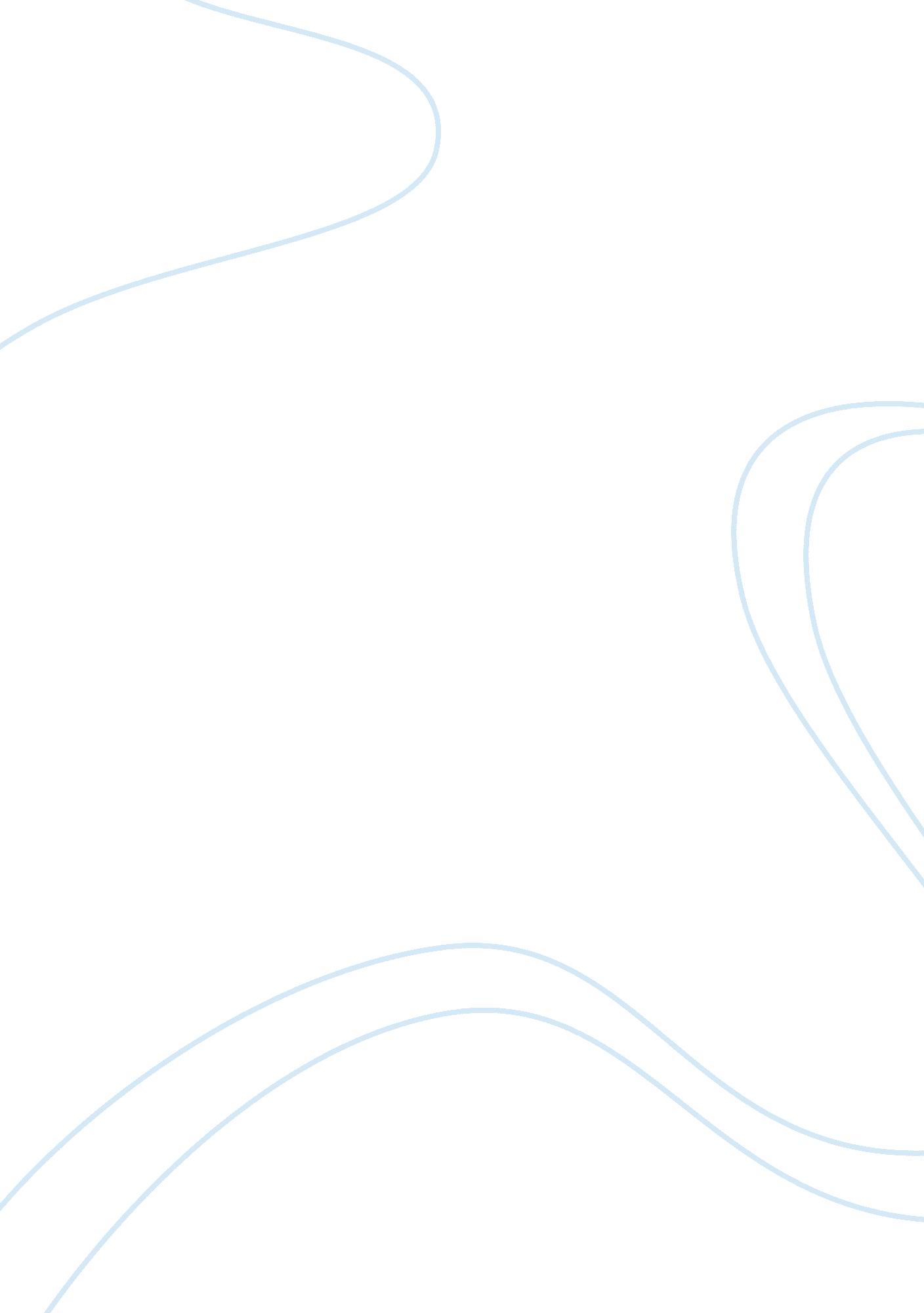 Centerfold: woman and pretty ladies essay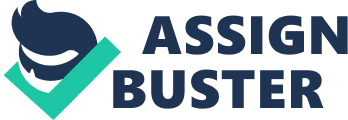 Recently, I have read a very intriguing poem. It is called “ Centerfold” and is written by Ada Limón. While reading it, I could not stop thinking thatthis poem can be about every teenager. They look at pretty ladies in the magazines imagining that one day they would meet or become gorgeous ladies with velvet skin and perfect smile. In spite of being children, they could not but mention the perfection of women’s bodies… The same situation is described in the poem “ Centerfold”. The children are hiding in the corner of the barn and are staring at the women in the magazines. The word “ giantesses” is used to describe those women. Therefore, such pictures are printed in large sizes and placed in the middle of the magazine pages. This helps contemplate every detail of the picture. Nothing can be hidden from the inquisitive eyes. The girl described in the poem is staring at the centerfold models. Each body curve awakes the emotions that are new for her. I suppose that this is how the sexuality emerges. Do you agree with me? Naked bodies provoke the curiosity in everybody, especially, in teenagers. After staring at such pictures, one could not stop thinking about them. The same feelings appear in the girl from the poem. She starts to imagine that it could be her in the picture. She thinks how exciting it would be to be naked and dance…The girl wants to have the same hair that will pile around her shoulders. She wishes her body were also perfect. I understand her desires. Emerging sexuality is a part of the normal childhood development. Looking at such pictures promotes sexual identity. The girl is staring at the pictures and sees attractive appearance. She wants to look like those pretty ladies. Therefore, if she looked like them, she would wake in everybody the same feelings of admire. The woman that is dancing is her idol. In our age, we are looking for example that can be followed. We all are trying to find our ways in life. However, there are so many things that we do not understand. Unfortunately, we are ashamed to ask our parents about everything. Our bodies are changing, and new questions are arising. The children that are sitting in the barn with the magazines are looking for answers. This is how they get acquainted with the sexuality. They cannot understand everything – the figures of the women slip through the pages and their fingers. Nevertheless, they are trying to perceive this side of themselves. The girl sees the beauty in the movement of the ballerina. She wants to be like this gorgeous lady. She thinks that the ballet dancer may be famous. I suppose that, in the future, the girl wants to become famous, as well. Those children open the hidden part of the world of adults. Such magazines are like a forbidden fruit for them. Nevertheless, I am sure that you will agree with me if I say that one should be careful with his/her curiosity. One should not indulge in every hidden desire. Therefore, it may change the perception of the world. It can lead to the forming of incorrect perception of the physical and spiritual relationships. As a result, one can hide with such magazines in the barn not only in the age of 14 but in 44, as well. I suggest you to read this poem and write me about your impressions. Do you share my point of view? I may be mistaken, because I am still getting to know the world of adults. 